La course Terry Fox 2022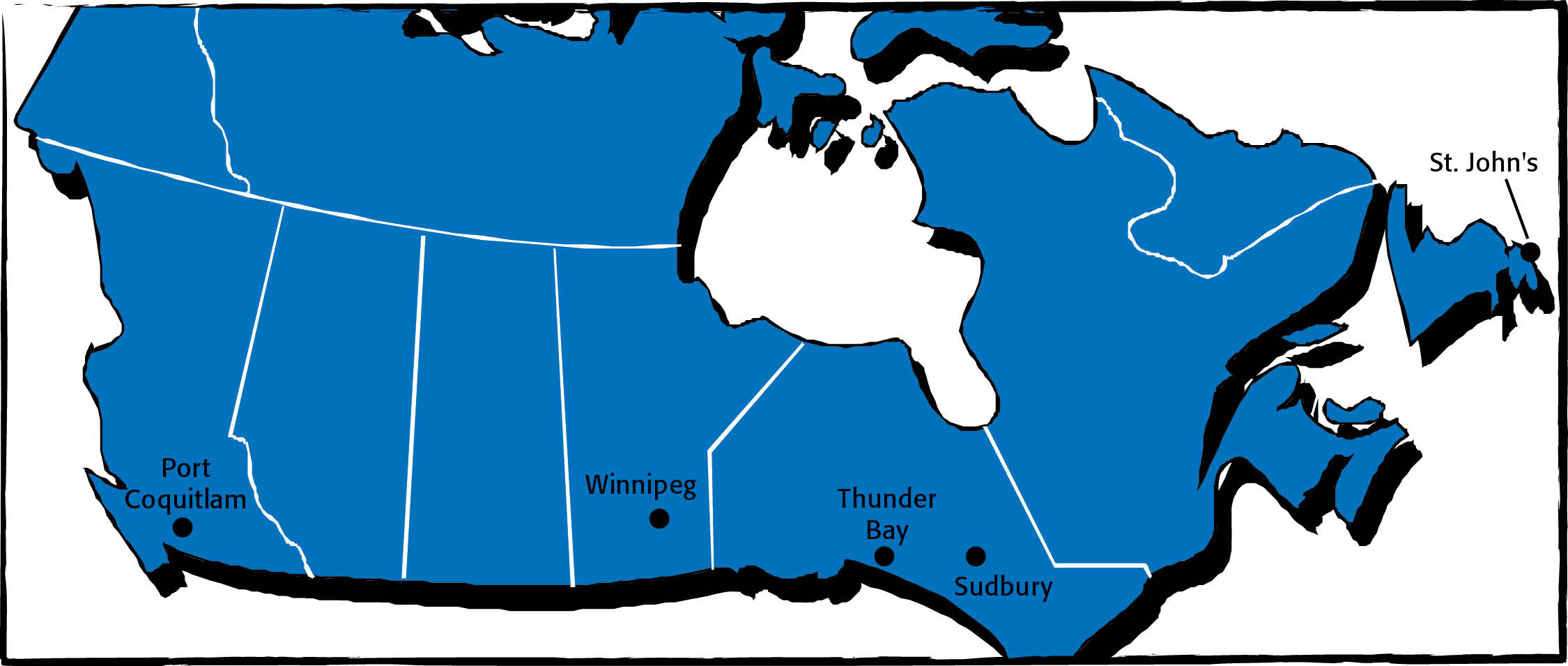 N'oublie pas de porter tes espadrilles le 23 septembre. Il y a de fortes chances que tu participes à une course à pied ou à une marche ce jour-là. D'ailleurs, il n'est pas impossible que toute ton école y participe. En effet, ce sera la journée de la course Terry Fox.Cette course a lieu tous les ans en septembre. Elle a pour but de lever des fonds pour la recherche sur le cancer. Elle sert également à honorer la mémoire d'une personne extraordinaire : Terry Fox.Terry est né en 1958 à Winnipeg, Manitoba. Lorsqu'il était encore petit, sa famille a déménagé à Port Coquitlam, C.-B. C'est dans cette ville qu'il a grandi.Durant son enfance, Terry adorait les sports, particulièrement le basket‑ball. Il voulait être professeur d'éducation physique quand il serait grand. Mais alors qu'il n'avait que 18 ans, les médecins se sont aperçus que Terry avait le cancer des os. Ils ont dû l'amputer d'une jambe, au-dessus du genou. Terry s'est-il apitoyé sur son sort parce qu'il avait une jambe artificielle? Eh bien, non! Il trouvait qu'il avait de la chance car son cancer avait disparu. Il voulait désormais aider les autres personnes atteintes de cette maladie. Terry a élaboré un plan. Il allait lever des fonds pour la recherche sur le cancer. Il s'est fixé comme but de recueillir un dollar pour chaque habitant du Canada. À l’époque, notre pays en comptait 24 millions. Terry allait lever les fonds en courant d'un bout à l'autre du Canada.Terry s'est entraîné pendant plus d'un an. Puis, le 12 avril 1980, il a commencé son Marathon de l’espoir. Il l'a débuté près de St. John’s, Terre-Neuve. Il parcourait, chaque jour, environ 42 kilomètres. Courir sur une telle distance n'était pas facile pour Terry, mais il était très déterminé. Il est resté fidèle à son plan. Sudbury, Ontario, marquait le milieu du Marathon de l’espoir. À son arrivée dans cette ville, la course de Terry commençait à connaître un grand succès. Il avait déjà levé 11,4 millions de dollars. Les gens étaient nombreux à venir l'applaudir sur son passage. C'est alors que la mauvaise nouvelle a éclaté : tout près de Thunder Bay, Terry a commencé à se sentir malade. Les médecins ont découvert que le cancer s'était répandu dans ses poumons. Il devait arrêter sa course à travers le pays. Il lui fallait rentrer chez lui pour se faire traiter. La population canadienne a été profondément marquée par l'accomplissement de Terry. Elle a décidé de poursuivre les efforts de ce coureur. Ainsi, aux quatre coins du pays, les gens ont continué de lever des fonds au nom de Terry. En février 1981, une somme de plus de 24 millions de dollars avait été recueillie. Terry en éprouvait un grand bonheur. Il avait atteint son but. Malheureusement, il devait décéder le 28 juin. C'est trois mois plus tard, le 13 septembre 1981, qu'a eu lieu la première course Terry Fox. Plus de 300 000 Canadiens y ont participé et ont collecté 3,5 millions de dollars de plus. Depuis ce temps-là, la course Terry Fox se déroule chaque année le deuxième dimanche après la fête du Travail. Depuis 2005, la Journée Terry Fox des écoles a lieu à la fin de septembre. En tout, plus de 850 millions de $ ont été amassés au nom de Terry jusqu'à présent.Amputer signifie séparer un membre du corps. Quelque chose d'artificiel est fait pour remplacer quelque chose de naturel.
Selon toi, quelle est l'importance de ce reportage? Pourquoi devrions‑nous nous intéresser à Terry Fox et à la course Terry Fox?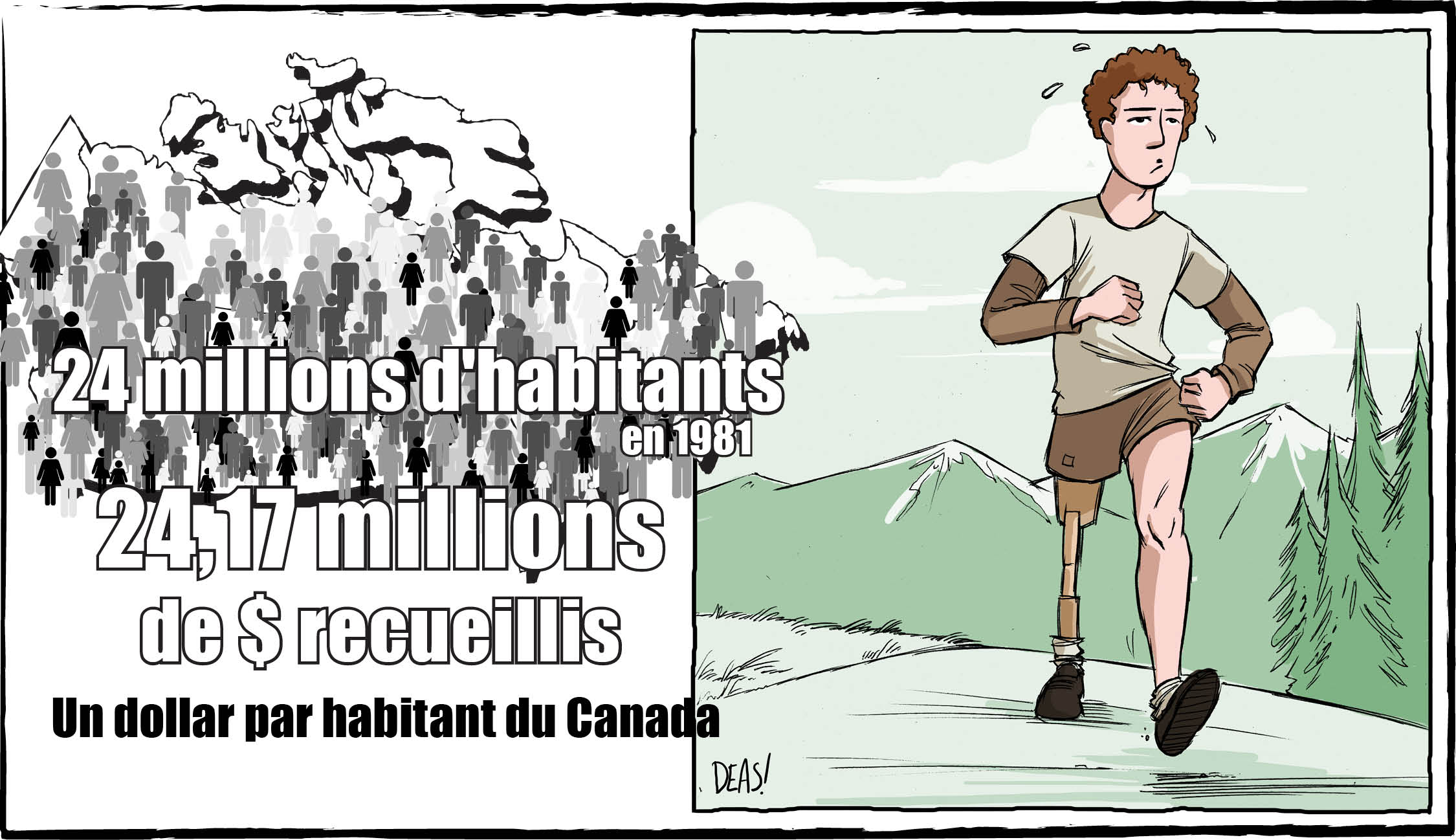 Pratiquons!Mets le préfixe re- (ré-) et/ou le préfixe de- (dé-) devant les mots racines de la liste afin de composer de nouveaux mots. venir	bloquer	partir	collerdonner	barrer	polluer	formercharger	boucher	plier	tournercopier	rouler	prendre	emballercoder	neiger	mêler	faireSelon toi, comment change-t-on le sens des mots en ajoutant le préfixe re- (ré-) et le préfixe de- (dé-)? Répondons-y!Dans l'espace fourni devant chaque question, écris la lettre qui correspond à la meilleure réponse.             1. Durant quel mois la course Terry Fox a-t-elle lieu chaque année?a) août					b) septembre 
c) octobre					d) juin             2. Où Terry a-t-il commencé sa course en vue de recueillir de l’argent pour la 
lutte contre le cancer? a) St. John's, Terre-Neuve		b) Thunder Bay, Ontario 
	c) Victoria, C.-B.				d) Montréal, Québec             3. Quel nom Terry Fox avait-il donné à sa course?a) Le Marathon d’or			b) Le Marathon de l’espoir 
c) La Course à la vie			d) Policiers contre le cancer                4. Quelle distance Terry parcourait-il chaque jour?a) environ 42 kilomètres			b) exactement 4,2 kilomètres 	
c) 10 kilomètres				d) 1 kilomètre              5. Au fil des ans, quelle somme d’argent a été recueillie au nom de Terry?  	a) environ 73 millions de $ 		b) exactement 11,4 millions de $ 
c) environ 350 millions de $		d) plus de 850 millions de $Qu’est-ce qu’un héros ou une héroïne? Selon toi, pour quelles raisons peut-on dire que Terry Fox est un héros? Explique ta réponse. Tableau de connaissances Ce que jeSAISCe que je VEUX SAVOIRCe que j’aiAPPRISre- (ré-)de- (dé-)revenirdéfaire